SLOVENŠČINA                                                                                  17. 3. 2020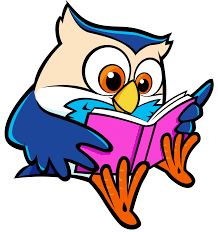 Beri 15 minut knjigo po lastni izbiri. Preberi 3. odlomek iz berila str. 189 – 190.Nadaljuj z narobe pravljico ali nadaljevanjem zgodbe za govorni nastop (glej navodila v zvezku).